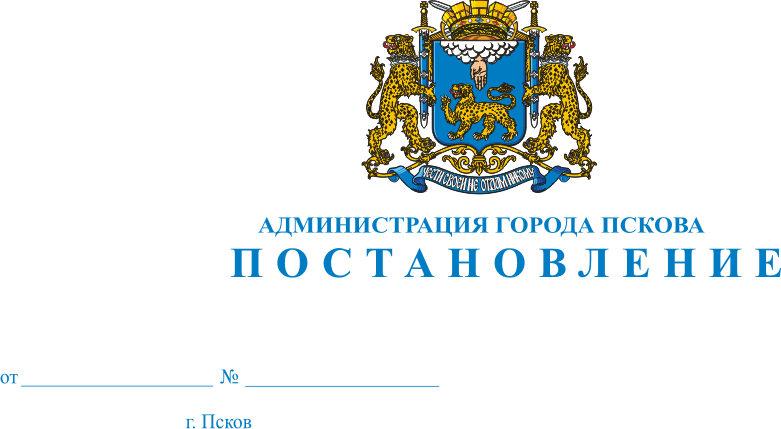 Об утверждении Порядка разработки, корректировки, осуществления мониторинга и контроля реализации Стратегии развития города ПсковаВ соответствии с Федеральным законом от 28.06.2014 № 172-ФЗ «О стратегическом планировании в Российской Федерации», руководствуясь статьями 28, 32 Устава муниципального образования «Город Псков», Администрация города ПсковаПОСТАНОВЛЯЕТ:Утвердить Порядок разработки, корректировки, осуществления мониторинга и контроля реализации Стратегии развития города Пскова согласно приложению к настоящему постановлению.Определить Финансовое управление Администрации города Пскова Уполномоченным органом, обеспечивающим координацию всех участников разработки Стратегии развития города Пскова. Опубликовать настоящее постановление в газете «Псковские Новости» и разместить на официальном сайте Администрации города Пскова в информационно-телекоммуникационной сети Интернет.Постановление вступает в силу со дня его официального опубликования.Контроль за исполнением настоящего постановления оставляю за собой.Глава города Пскова                                                                               Б.А. ЕлкинПорядок разработки, корректировки, осуществления мониторинга и контроля реализации Стратегии развития города Пскова 1. Порядок разработки, корректировки, осуществления мониторинга и контроля реализации Стратегии развития города Пскова (далее - Порядок) определяет отношения, возникающие между участниками стратегического планирования в процессе разработки Стратегии развития города Пскова (далее - Стратегии), а также мониторинга и контроля ее реализации.Стратегия является документом стратегического планирования, разрабатываемым в рамках целеполагания на муниципальном уровне, определяющим приоритеты, цели и задачи муниципального управления              в городе Пскове на долгосрочный период, согласованные с приоритетами и целями социально-экономического развития  Псковской области.Стратегия разрабатывается и корректируется с учетом ежегодных посланий Президента Российской Федерации Федеральному Собранию Российской Федерации, федеральных, региональных и муниципальных правовых актов, содержащих основные направления и цели социально-экономической политики, федеральных, региональных и муниципальных документов стратегического планирования.4. Целесообразность разработки Стратегии определяется следующими факторами:необходимость определения долгосрочных стратегических целей, приоритетов и задач социально-экономического развития города  Пскова;необходимость согласования долгосрочных целей развития города Пскова с целями и приоритетами развития Псковской области, определенными в Стратегии социально-экономического развития Псковской области;наличие Стратегии способствует улучшению инвестиционной привлекательности города Пскова и качества муниципального управления;положения 	Стратегии учитываются при разработке документов территориального планирования города Пскова.5. В целях реализации принципа единства и целостности Стратегию рекомендуется разрабатывать на основе методологических подходов к разработке Стратегии социально-экономического развития Псковской области, в том числе обеспечить сопоставимость содержания (структуры) Стратегии с содержанием (структурой) Стратегии социально-экономического развития Псковской области. В содержание Стратегии рекомендуется включать:оценку достигнутых результатов социально-экономического развития города Пскова;приоритеты, цели, задачи и направления социально-экономического развития города Пскова;показатели достижения целей социально-экономического развития города Пскова, сроки и этапы реализации Стратегии;ожидаемые результаты реализации Стратегии;оценку финансовых и иных ресурсов, необходимых для реализации Стратегии;информацию о муниципальных программах, утверждаемых в целях реализации Стратегии;иные положения, определяемые муниципальными нормативными правовыми актами, областным и федеральным законодательством.6. С учетом принципов и сложившейся практики стратегического планирования рекомендуется осуществлять разработку Стратегии на срок не менее 10 лет. Дата начала разработки (корректировки) и перечень участников Стратегии определяются распоряжением Администрации города Пскова. Если разработан прогноз социально-экономического развития города Пскова на долгосрочный период, то Стратегия разрабатывается на срок, не превышающий периода, на который он разработан.7. Разработка Стратегии осуществляется в соответствии с разрабатываемым техническим заданием и включает в себя следующие этапы:принятие решения о разработке Стратегии;разработка и обсуждение проекта Стратегии;согласование проекта Стратегии;утверждение Стратегии.8. Разработку и формирование Стратегии обеспечивают два органа:1) Уполномоченный орган, который обеспечивает координацию действий органов и структурных подразделений Администрации города Пскова и других участников разработки Стратегии;2) Экспертно-консультативный орган (далее - рабочая группа), который обеспечивает реализацию аналитической работы по формированию Стратегии.9. Уполномоченный орган координирует действия органов и структурных подразделений Администрации города Пскова, предприятий и организаций, участвующих в разработке и корректировке Стратегии и Плана мероприятий по реализации Стратегии. Уполномоченный орган:подготавливает техническое задание на выполнение научно-исследовательской работы по подготовке Стратегии;определяет при необходимости состав рабочих групп, обеспечивает и координирует их деятельность;подготавливает и согласовывает проект нормативного правового акта об утверждении Стратегии;разрабатывает в пределах своих полномочий нормативные правовые акты, необходимые для реализации Стратегии.В целях разработки и корректировки Стратегии Уполномоченный орган взаимодействует с участниками разработки Стратегии:с органами исполнительной власти Псковской области;с Псковской городской Думой;с органами и структурными подразделениями Администрации города Пскова; с территориальными органами федеральных органов исполнительной власти  и другими участниками стратегического планирования, предусмотренными законодательством.10. В целях разработки и общественного обсуждения Стратегии могут создаваться проектные площадки с привлечением представителей общественных организаций.В случае создания проектных площадок результаты их работы и материалы в обязательном порядке учитываются при разработке Стратегии.11. Рабочая группа, созданная в целях разработки и реализации Стратегии, определяет цели и задачи муниципального управления и социально-экономического развития города Пскова.Вместо указанной рабочей группы функции по разработке Стратегии могут быть определены по договору внешней организации, специализирующейся на разработке  документов стратегического планирования. В этом случае наличие данной рабочей группы не обязательно, а разработчик разрабатывает Стратегию на основе собственной методики с учетом мнения участников разработки Стратегии, указанных в пункте 9 настоящего Порядка.12. Участники разработки Стратегии, указанные в пункте 9 настоящего Порядка, в соответствии с запросом представляют в Уполномоченный орган в части своей компетенции информацию, необходимую для разработки Стратегии.13. С целью проведения общественного обсуждения проект Стратегии размещается на официальном интернет-портале Администрации города Пскова с одновременным размещением его в федеральной системе стратегического планирования – государственной автоматизированной информационной системе «Управление».14. Стратегия, а также внесение изменений в нее утверждается решением Псковской городской Думы.15. Стратегия в течение 10 дней со дня ее утверждения размещается на официальном интернет-портале Администрации города Пскова.16. Уполномоченный орган обеспечивает государственную регистрацию Стратегии в федеральном государственном реестре документов стратегического планирования в порядке и сроки, установленные постановлением Правительства Российской Федерации от 25.06.2015г. № 631 «О порядке государственной регистрации документов стратегического планирования и ведения федерального государственного реестра документов стратегического планирования», с учетом требований законодательства Российской Федерации о государственной, коммерческой и иной охраняемой законом тайне. 17. Мониторинг и контроль реализации Стратегии осуществляется Уполномоченным органом с учетом:данных официального статистического наблюдения; информации, представляемой органами и структурными подразделениями Администрации города Пскова и другими участниками реализации Стратегии в соответствии с их компетенцией.18. Органы и структурные подразделения Администрации  города Пскова, иные участники реализации Стратегии не позднее 1 апреля года, следующего за отчетным годом, представляют в Уполномоченный орган в части своей компетенции информацию о ходе реализации Стратегии.19. Мониторинг и контроль реализации Стратегии осуществляются Уполномоченным органом посредством мониторинга и контроля реализации Плана мероприятий по реализации Стратегии, осуществляемого в порядке, установленном нормативным правовым актом Администрации города Пскова.20. Документами, в которых отражаются результаты мониторинга реализации Стратегии, являются:- ежегодный отчет Главы города Пскова о результатах своей деятельности и о результатах деятельности Администрации города Пскова;- ежегодный доклад о ходе реализации муниципальных программ и оценки эффективности их реализации.21. Администрация города Пскова при необходимости, в том числе по результатам мониторинга и контроля реализации Стратегии, принимает решение о необходимости корректировки Стратегии в соответствии с настоящим Порядком.22. Результаты мониторинга реализации Стратегии Уполномоченный орган размещает на официальном интернет-портале Администрации города Пскова за исключением сведений, отнесенных к государственной, коммерческой, служебной и иной охраняемой законом тайне.Глава города Пскова                                                                               Б.А. ЕлкинПриложение к постановлению Администрации города Пскова от  27.04.2023 №  651